Первый тест (IQ)Выберите нужную фигуру из четырех пронумерованных. 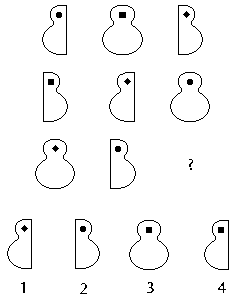 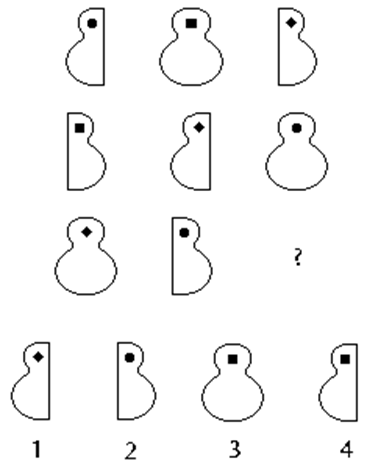 Вставьте слово, которое служило бы окончанием первого слова и началом второго. ОБЫ (…) КАРешите анаграммы и исключите лишнее слово ААЛТЕРК
КОЖАЛ
ДМОНЧЕА
ШКААЧВставьте недостающее число 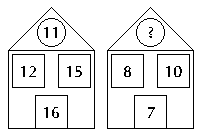 Вставьте пропущенное слово БАГОР (РОСА) ТЕСАК 
ГАРАЖ (....) ТАБАКВставьте пропущенное число. 196 (25) 324325 (  ) 137Продолжите ряд чисел 18  10  6  4  ?Решите анаграммы и исключите лишнее слово НИАВД
СЕОТТ
СЛОТ
ЛЕКСОРВыберите нужную фигуру из пронумерованных 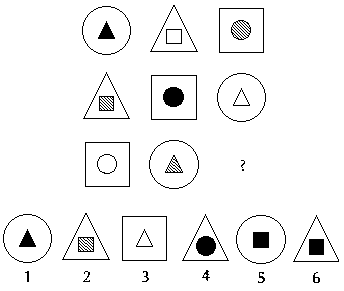 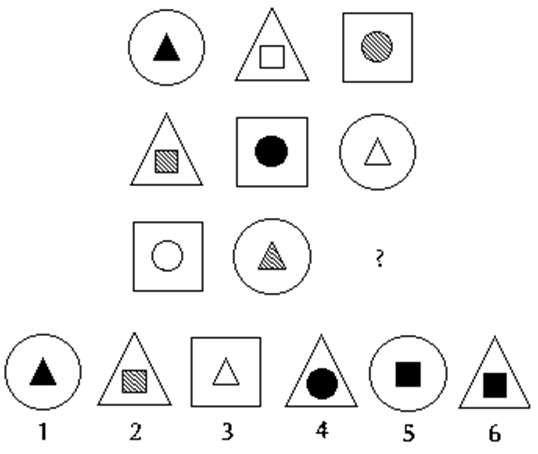 Выберите нужную фигуру из шести пронумерованных 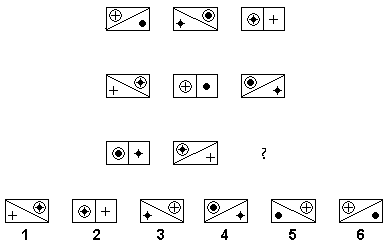 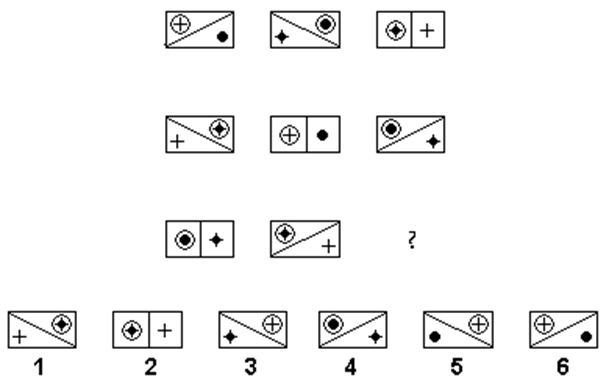 Вставьте недостающую букву Щ  Ц  Т  П  Л  ?Вставьте слово, которое служило бы окончанием первого слова и началом второго МЕ (...) ОЛАДВставьте пропущенное число 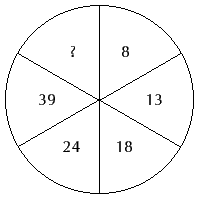 Вставьте недостающее число 4   9  208   5  1410  3  ?Вставьте недостающее число 16  (27)  43 29  (  )  56Вставьте недостающие буквы 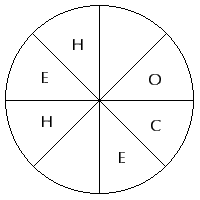 Выберите нужную фигурку из пронумерованных 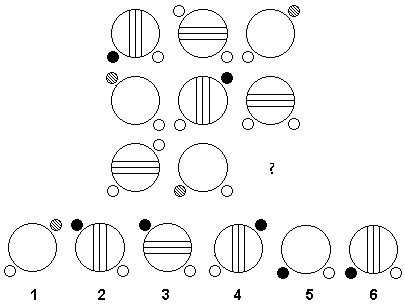 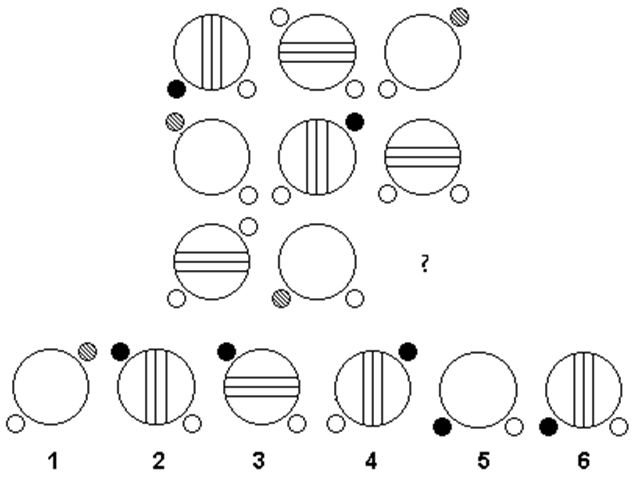 Выберите нужную фигуру из шести пронумерованных 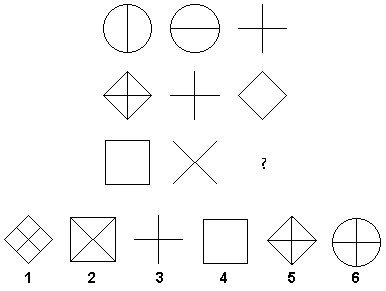 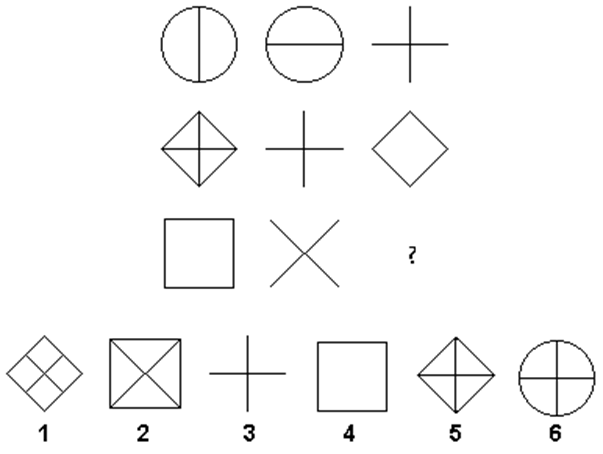 Вставьте пропущенное число 6  11  ?  27Вставьте пропущенное число 12  (56)  1617  (  )  21Вставьте пропущенное слово ФЛЯГА (АЛЬТ) ЖЕСТЬ
КОСЯК (....) МИРАЖВставьте слово, которое служило бы окончанием первого слова и началом второго ПРИК (...) ЬЯРешите анаграммы и исключите лишнее слово ЖААРБ
ТЯХА
НУССК
КОДАЛВставьте слово, которое означало бы то же, что и слова, стоящие вне скобок РУКА (.....) ГРОЗДЬВставьте пропущенную букву А  Г  ЖГ  З  ЛЗ  М  ?Вставьте пропущенные буквы 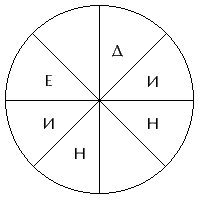 Выберите нужную фигуру из шести пронумерованных 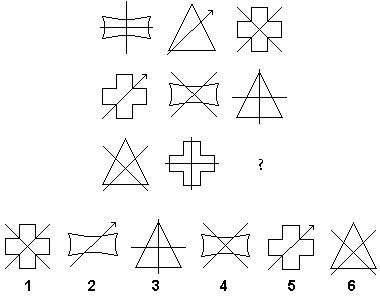 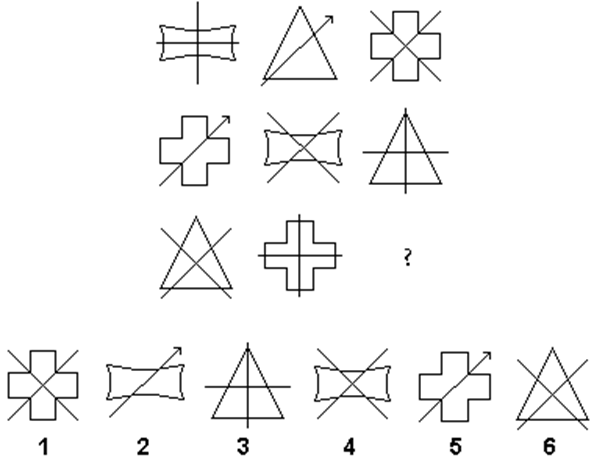 Выберите нужную фигуру из пронумерованных 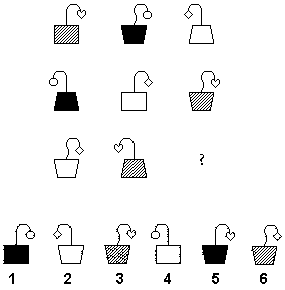 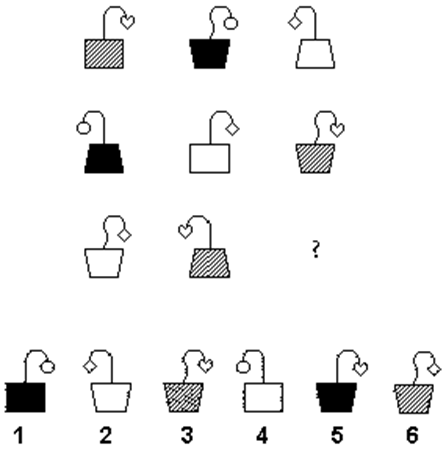 Вставьте нужную фигуру из шести пронумерованных 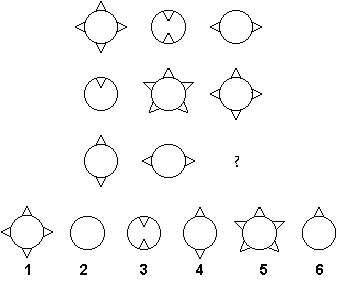 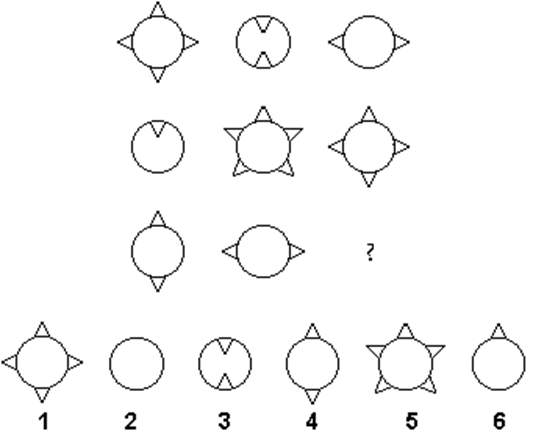 Вставьте пропущенное слово КНИГА (АИСТ) САЛАТ
ПОРОГ (....) ОМЛЕТ Вставьте слово, которое означало бы то же, что и слова, стоящие вне скобок КАРТОЧНАЯ ИГРА (....) СТЕРЖЕНЬ С РЕЗЬБОЙ Вставьте пропущенное число 1  8  27  ?Вставьте пропущенное слово ЛОТОК (КЛАД) ЛОДКА
ОЛИМП (....) КАТЕРРешите анаграммы и исключите лишнее слово АТСЕН
ТИВОНКР
РАКЫШ
КООН Вставьте пропущенную букву и пропущенное число Вставьте слово, которое означало бы то же, что и слова, стоящие вне скобок. ЗАЛИВ (....) ЧАСТЬ ЛИЦАВставьте пропущенное слово ПИРОГ (ПОЛЕ) СЛЕЗА
РЫНОК (....) ОСАДАВыберите нужную фигуру из шести пронумерованных 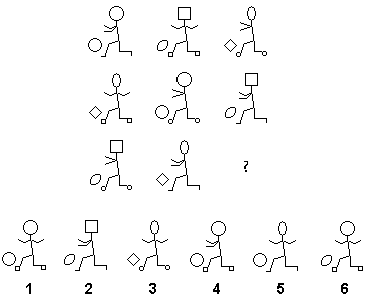 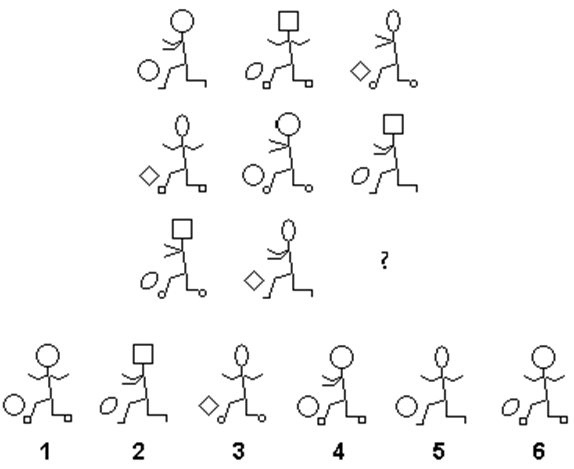 Выберите нужную фигурку из шести пронумерованных 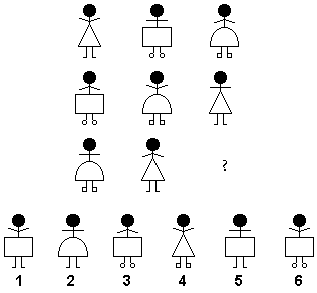 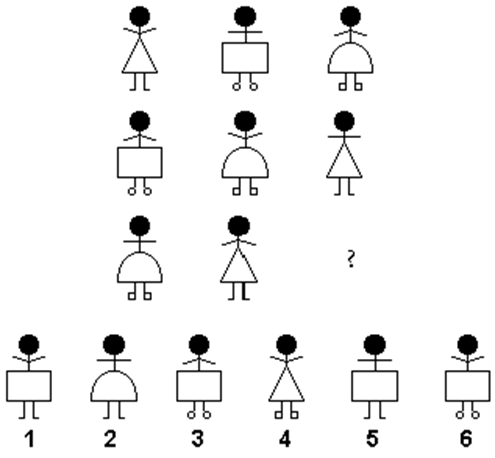 Выберите нужную фигуру из четырех пронумерованных 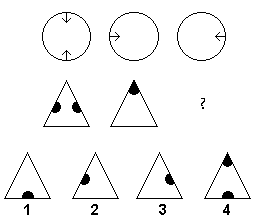 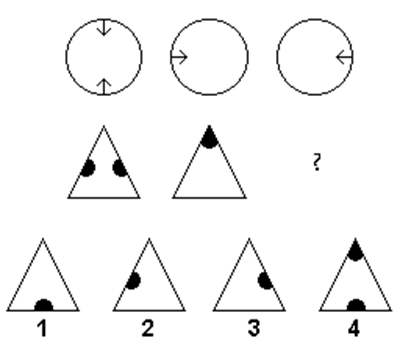 1В5?А3Д?